Комплексная оздоровительная программа «С заботой о спине» 7 дней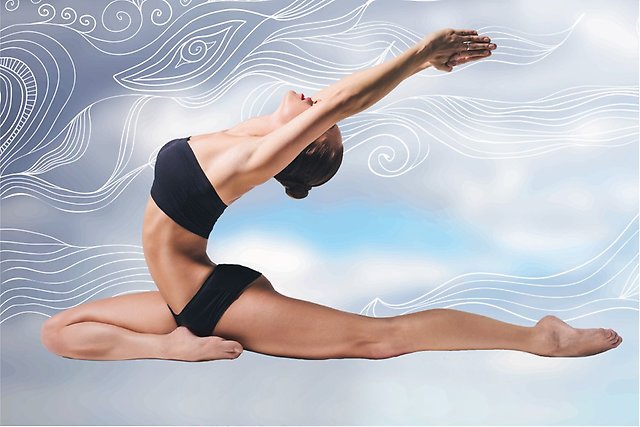 В санатории «Боровое» мы предложим Вам комплексный лечебный подход к проблеме боли в спине, боли в позвоночнике, боли в пояснице. Наши специалисты, имея опыт и знания, разработали программу, которая поможет Вам устранить эти проблемы и смотреть на мир с улыбкой.В программу входит:1.Проживание в номере выбранной категории 2.4-х разовое питание по системе «шведский стол»3.День первый:- консультация врача-физиотерапевта;- питьевое лечение минеральной водой;- плавание в бассейне с минеральной водой;- спелеотерапия;- ванны хвойно-жемчужные. 4. День второй:- питьевое лечение минеральной водой;- плавание в бассейне с минеральной водой;- спелеотерапия;- ванны хвойно-жемчужные;- бесконтактный гидромассаж;- пневмокомпрессионная терапия на аппарате «Лимфа-мат».5. День третий:- питьевое лечение минеральной водой;- плавание в бассейне с минеральной водой;- спелеотерапия;- бесконтактный гидромассаж;- пневмокомпрессионная терапия на аппарате «Лимфа-мат».6. День четвертый:- питьевое лечение минеральной водой;- плавание в бассейне с минеральной водой;- спелеотерапия;- пневмокомпрессионная терапия на аппарате «Лимфа-мат»;- ванны хвойно-жемчужные.7. День пятый:- питьевое лечение минеральной водой;- плавание в бассейне с минеральной водой;- спелеотерапия;- ванны хвойно-жемчужные;- бесконтактный гидромассаж;- пневмокомпрессионная терапия на аппарате «Лимфа-мат».8. День шестой:- питьевое лечение минеральной водой;- плавание в бассейне с минеральной водой;- бесконтактный гидромассаж; - пневмокомпрессионная терапия на аппарате «Лимфа-мат». 9. День седьмой:- питьевое лечение минеральной водой;- плавание в бассейне с минеральной водой;- ванны хвойно-жемчужные;- бесконтактный гидромассаж.